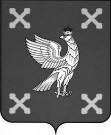 Управление образования администрации Шуйского муниципального районаПРИКАЗот 15.12.2022   № 338Об итогах  муниципального конкурса детского рисунка «Профессия моей мамы»В соответствии с планом работы Управления образования администрации Шуйского муниципального района, приказом Управления образования от 21.11.2022 № 291 «О проведении муниципального конкурса детского рисунка «Профессия моей мамы» и в целях повышения эффективности системы ранней профориентационной работы в дошкольных образовательных учреждениях в период с 20 ноября 2022г. по 30 ноября 2022г. прошел муниципальный конкурс детского рисунка «Профессия моей мамы». На конкурс было представлено  36 работ воспитанников дошкольных образовательных учреждений Шуйского муниципального района.На основании вышеизложенного приказываю: Признать победителями муниципального конкурса детского рисунка «Профессия моей мамы» следующих участников:Собянин Арсений, воспитанник Колобовского МДОУ;Кустова София, воспитанница Китовского МАДОУ.Признать призерами муниципального конкурса детского рисунка «Профессия моей мамы» следующих участников:Иванова Анастасия, воспитанница Колобовского МДОУ;Боронина Виктория, воспитанница Колобовского МДОУ.Контроль за выполнением данного приказа возложить на главного специалиста отдела общего, дополнительного образования и воспитания Управления образования Скворцову Е.Н.           Начальник Управления образования администрации  Шуйского            муниципального района                                            Е.А. ЛуковкинаП О Л О Ж Е Н И Ео проведении муниципального конкурса детского рисунка «Профессия моей мамы»1.Общие положенияНастоящее Положение регламентирует статус и порядок проведения муниципального конкурса детского рисунка «Профессия моей мамы» (далее – Конкурс).Цели и задачи Конкурса:формирование у детей интереса и позитивного отношения  к профессионально-трудовой  деятельности взрослых, расширение представлений о профессиях;продвижение ценностей труда, семьи;содействие развитию творческих способностей детей.2.Участники КонкурсаКонкурс проводится среди дошкольных образовательных учреждений Шуйского муниципального района. Участники конкурса – воспитанники дошкольных образовательных учреждений возрастной категории от 5 до 7 лет включительно.3. Руководство КонкурсомОбщее руководство подготовкой и проведением Конкурса осуществляет Управление образования администрации Шуйского муниципального района.Порядок проведения КонкурсаКонкурс проводится в период с 22 ноября по 30 ноября 2022 года. Работы участников конкурса принимаются в дошкольных образовательных учреждениях до 30 ноября 2022 года.В период с 1 декабря по 5 декабря  работы участников конкурса поступают в Управление образования администрации Шуйского муниципального района для экспертной оценки конкурсной комиссией. Порядок оформления и предоставления работ5.1. На конкурс принимаются рисунки на листе бумаги в формате А4 без рамки (паспарту), выполненные в любой технике (карандаш, фломастер, гуашь и др.). 5.2. От одного участника принимается только одна работа. 5.3. На обратной стороне каждого рисунка указываются следующие данные (печатными буквами): Участие в Конкурсе осуществляется на безвозмездной основе. Подведение итоговКонкурсная комиссия (прилагается) в период с 6 по 8 декабря подводит итоги Конкурса и определяет победителей.Критерии оценки конкурсных работ (по 5-бальной шкале):соответствие заданной тематике конкурса;оригинальность исполнения;качество исполнения. 6.3. Решения конкурсной комиссии принимаются на основе оценки представленных работ.Работы, не соответствующие тематике и задачам Конкурса, не рассматриваются. Победители и призеры награждаются дипломами Управления образования администрации Шуйского муниципального района. Каждый участник конкурса получает свидетельство участника конкурса. Приложениек Положениюо проведении муниципального  конкурса детского рисунка                                                                             «Профессия моей мамы»Составконкурсной комиссии муниципального конкурсадетского рисунка «Профессия моей мамы»Скворцова Е.Н., главный специалист Управления образования администрации Шуйского муниципального района;Порошина Н.Н., заместитель директора по учебно-воспитательной работе МАУДО «Центр творчества»;Галактионова И.А. – педагог организатор МАУДО «Центр творчества».Приложениек приказу Управления образования администрации Шуйского муниципального районаот 21.11.2022   № ____название рисункафамилия, имя, отчество автора полностьюдата рождения, возраст (полных лет)полное название образовательной организациисведения о педагоге, подготовившем участника к Конкурсу (Ф.И.О., должность, место работы, контактные телефоны)